Формирование ценности здорового и безопасного образа жизни у учащихся 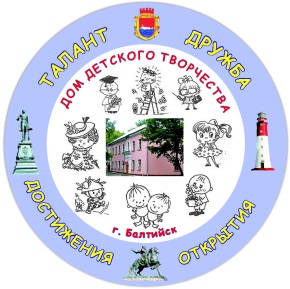 МАУДО ДДТ г. БалтийскаПрофилактическая работа по сохранению и укреплению здоровья одинаково важна для всех участников образовательного процесса. Уже доказано, что чем моложе организм, тем пагубнее для него нарушение законов здоровой жизни. В любом возрасте переход к здоровому образу жизни если и не позволяет полностью вернуть утраченное, то помогает нормализовать состояние человека. МАУДО ДДТ г. Балтийска имеет многолетний опыт в работе над указанной темой. Реализация программы учреждения «Здоровье», среднесрочных проектов по здоровьесбережению учащихся, проект по профилактике асоциального поведения «Мы –это много Я» дала возможность появиться отлаженной системы профилактики с уже традиционными мероприятиями. Налажено  плодотворное сотрудничество с  общественными организациями, работающими в области профилактики:КРОБФ «Новое поколение»;КРБОФ «Здоровое поколение;Католический благотворительный Фонд «Каритас — Запад»;КРМОО «Молодежь за свободу слова».Взаимодействие осуществляется через различные активные формы сотрудничества: обучающие тренинги  и семинары для педагогов и учащихся: «Правовые аспекты трудоустройства. Трудоустройство за границей: профилактика торговли людьми», «Профилактика СПИДа по программе АСЕТ», «Профилактика ПАВ- зависимости среди учащихся образовательных учреждений», «Профилактика наркомании»; педагоги проходят специальное обучение (обучение в социальной школе «Каритас» (Санкт- Петербург) по курсу «Создание групп взаимопомощи для химически зависимых людей. Первичное консультирование».Дом детского творчества, являясь методическим центром по организации мероприятий, способствующих формированию культуры здорового образа жизни, считает актуальным вопрос профилактики и социализации учащихся и планирует дальнейшее укрепление связей и сотрудничество с организациями, работающими в этой сфере.Решетнева И.А., заместитель директора по УВР МАУДО ДДТ г.БалтийскаНаправления формирования здорового образа жизниЗадачи формирования здорового образа жизниВиды и формы здоровьесберегающих мероприятийФормирование ценностного отношения к здоровью и здоровому образу жизни.- Пробуждение в детях желания заботиться о своем здоровье (формирование заинтересованного отношения к собственному здоровью).
- Обеспечение заинтересованного отношения педагогов, родителей к здоровью детей.- Беседы профилактического характера по предупреждению дорожно-транспортного травматизма, несчастных случаев на водных объектах, профилактика ОРВИ и гриппа.- Всемирный день здоровья.- Встречи – беседы и практические занятия учащихся с медицинскими работниками .- Тренинги для родителей и детей «Гармонизация детско-родительских отношений».- Серия тренингов для подростков района по профилактике асоциального поведения «Жизненные навыки», «Осторожно! Конфликт», «Работа с агрессией», семинары по профилактике распространения ВИЧ инфекции.- Районные конкурсы по здоровьесбережению «Я - исследователь», «Здоровье детей, подростков и молодёжи».-Районный брейн-ринг «Творим здоровье души и тела»).- Подвижные игры (обучение в летних лагерях в рамках «Часа игры»).- Спортивные соревнования, игровые и тренинговые программы.Создание и поддержание здоровьесберегающей инфраструктуры учреждения- Организация питьевого режима и питания учащихся.
- Оснащение кабинетов необходимыми материалами и оборудованием (вытяжки, термометры для мониторинга температурного режима, информационные уголки здоровья).- Укрепление материально-технической базы.
- Комплектование квалифицированного состава специалистов, обеспечивающих оздоровительную работу с обучающимися (педагоги дополнительного образования, педагог-психолог).Рациональная организация образовательного процесса.- Повышение эффективности учебного процесса.- Снижение чрезмерного функционального напряжения и утомления.-Ссоздание условий для снятия перегрузки, нормального чередования труда и отдыха.
- Обеспечение возможности учащихся осуществлять учебную и вне учебную деятельности в соответствии с возрастными и индивидуальными возможностями.- Использование методов и методик обучения, адекватных возрастным возможностям и особенностям обучающихся. 
- Индивидуализация обучения (учет индивидуальных особенностей развития: темпа развития и темпа деятельности).- Обучение детей с ОВЗ. - Создана дополнительная общеобразовательная программа в рамках сетевого взаимодействия для работы с учащимися 7 и 8 видов.- Обучение детей - инвалидов по дополнительным общеразвивающим программам.Организация физкультурно-оздоровительной работы- Обеспечение рациональной организации двигательного режима учащихся, нормального физического развития и двигательной подготовленности обучающихся.- Повышение адаптивных возможностей организма, сохранение и укрепление здоровья обучающихся и формирование культуры здоровья.- Организация занятий с обязательным применением физкультминуток, организация динамических перемен. 
- Проведение спортивно-оздоровительных мероприятий: Сбор учащихсяДней здоровья Спортивные соревнования в летних лагерях «Папа, мама и я – спортивная и дружная  семья» Походы и экскурсии, клуб выходного дня Всемирный день здоровьяВстречи – беседы и практические занятия учащихся с медицинскими работниками Тренинги для родителей и детей «Гармонизация детско-родительских отношений» Серия тренингов для педагогов и подростков района по профилактике асоциального поведения «Жизненные навыки», «Осторожно! Конфликт», «Работа с агрессией» Семинары по профилактике распространения ВИЧ инфекцииРайонные конкурсы по здоровьесбережению «Я - исследователь», «Здоровье детей, подростков и молодёжи»Районный брейн- ринг «Творим здоровье души и тела».Реализация дополнительных образовательных программ.- Ценность здоровья и здорового образа жизни. - Эффективное внедрение в систему работы МАУДО ДДТ г. Балтийска программ, направленных на формирование ценности здоровья и здорового образа жизни, в качестве отдельных образовательных модулей или компонентов, включённых в учебный процесс: «Конструктивное общение – путь к успеху», «Психология – путь к самопознанию», «Скауты России», «Твоё здоровье в твоих руках», «Студия пластического танца», «Сказкотерапия для малышей», «Слово – путь познания себя и мира». «Союз с природой.»Просветительская работа с родителями (законными представителями).- Отношение к здоровью детей как главной ценности семейного воспитания.- Эффективная совместная работа педагогов и родителей (законных представителей) по проведению: Спортивных соревнований Дней здоровья Занятий по профилактике вредных привычек Родительские собрания «Его величество Конфликт», «Воспитание души»Тренинги детско-родительских отношений Конкурс «Во Семья!»Разработка и издание буклетов с информацией по здоровьесбережению «Как научиться ненасильственному общению» Клуб для родителей «Вместе» Организация работы заочного университета для родителейКонсультационная работа по запросуИзучение удовлетворённости родителей учебно-воспитательной работы (в том числе и здоровье формирующей).